	ПРОЕКТ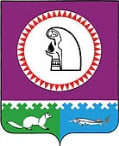 О внесении изменений в постановление администрации Октябрьского района от 12.09.2018 № 19551. Внести изменения в постановление администрации Октябрьского района                          от 12.09.2018 № 1955 «О муниципальных программах Октябрьского района»:1.1.	Приложение № 2 к постановлению изложить в новой редакции, согласно приложению № 1.1.2. Приложение № 3 к постановлению изложить в новой редакции, согласно приложению № 2.2. Опубликовать постановление в официальном сетевом издании «октвести.ру».3. Постановление вступает в силу с 01.01.2019 и распространяет свое действие на правоотношения, связанные с формированием бюджета Октябрьского района на 2019 год и на плановый период 2020 и 2021 года.4. Контроль за выполнением постановления возложить на заместителя главы Октябрьского района по экономике, финансам, председателя Комитета по управлению муниципальными финансами администрации Октябрьского района Куклину Н.Г.Глава Октябрьского района                                                                     	                 А.П. КуташоваПриложение № 1к постановлению администрации Октябрьского районаот «___»_________2018 года №____«Приложение № 2 к постановлению администрации Октябрьского района от «12» сентября 2018 года № 1955Порядок принятия решения о разработке муниципальных программ Октябрьского района, их формирования, утверждения и реализации (далее – Порядок)I. Общие положения1.1. Порядок разработан в соответствии со статьей 179 Бюджетного кодекса Российской Федерации, Федеральным законом Российской Федерации от 28.06.2014 № 172-ФЗ «О стратегическом планировании в Российской Федерации» и определяет процедуру принятия решения о разработке муниципальных программ Октябрьского района (далее – муниципальная программа), их формирования, утверждения и реализации.1.2. Порядок включает следующие основные понятия: муниципальная программа – документ стратегического планирования, содержащий комплекс мероприятий, взаимоувязанных по задачам, срокам осуществления, исполнителям и ресурсам и обеспечивающих наиболее эффективное достижение целей и решение задач социально-экономического развития Октябрьского района;цель муниципальной программы – состояние экономики, социальной сферы Октябрьского района, которое определяют участники стратегического планирования в качестве ориентира своей деятельности, характеризуется количественными и (или) качественными показателями посредством реализации муниципальной программы;задачи муниципальной программы – комплекс взаимоувязанных мероприятий, которые должны быть проведены в определенный период времени и реализация которых обеспечивает достижение целей социально-экономического развития Октябрьского района;ожидаемый результат (показатель) муниципальной программы – количественно выраженная характеристика состояния (изменение состояния) социально-экономического развития Октябрьского района, которое отражает результаты реализации муниципальной программы (достижения цели или решения задачи);принципы реализации муниципальной программы – система инструментов и методов, с помощью которых выполняются планируемые мероприятия для достижения поставленных целей социально-экономического развития Октябрьского района;участники муниципальной программы – ответственные исполнители, соисполнители муниципальной программы;ответственный исполнитель муниципальной программы – структурное подразделение администрации Октябрьского района, определенный в соответствии с перечнем муниципальных программ и обладающий полномочиями, установленными настоящим Порядком;соисполнитель муниципальной программы – структурное подразделение администрации Октябрьского района, муниципальные учреждения Октябрьского района, городские и сельские поселения, входящие в состав Октябрьского района, участвующие в разработке и реализации отдельных мероприятий муниципальной программы (подпрограммы).Иные понятия, используемые в настоящем Порядке, применяются в значениях, определенных нормативными правовыми актами Российской Федерации и Ханты-Мансийского автономного округа - Югры, муниципальными правовыми актами.1.3. Формирование муниципальных программ осуществляется исходя из следующих принципов:принцип преемственности и непрерывности означает, что разработку и реализацию муниципальных программ осуществляют участники муниципальных программ последовательно с учетом результатов реализации ранее принятых муниципальных программ и этапов их реализации;принцип сбалансированности означает согласованность и сбалансированность муниципальных программ по приоритетам, целям, задачам, мероприятиям, показателям, финансовым и иным ресурсам и срокам реализации;принцип результативности и эффективности означает, что выбор способов и методов достижения целей социально-экономического развития Октябрьского района должен основываться на необходимости достижения заданных результатов с наименьшими затратами ресурсов в соответствии с муниципальными программами;  принцип ответственности участников муниципальных программ означает, что они несут ответственность за своевременность и качество разработки и внесения изменений в муниципальные программы, осуществления мероприятий по достижению целей и за результативность и эффективность решения задач социально-экономического развития в пределах своей компетенции в соответствии с законодательством Российской Федерации и Ханты-Мансийского автономного округа – Югры, муниципальными правовыми актами;принцип прозрачности (открытости) означает, что муниципальные программы подлежат официальному опубликованию и общественному обсуждению;принцип реалистичности означает, что при определении целей и задач социально-экономического развития Октябрьского района участники муниципальных программ должны исходить из возможности их достижения в установленные сроки с учетом ресурсных ограничений и рисков;принцип ресурсной обеспеченности означает, что при формировании проектов муниципальных программ должны быть определены источники ресурсного обеспечения их мероприятий;принцип измеряемости целей означает, что должна быть обеспечена возможность оценки достижения целей социально-экономического развития Октябрьского района с использованием количественных и (или) качественных целевых показателей, критериев и методов их оценки;принцип соответствия показателей целям означает, что показатели, содержащиеся в муниципальных программах и дополнительно вводимые при их корректировке, должны соответствовать достижению целей муниципальной программы;программно-целевой принцип означает определение приоритетов и целей социально-экономического развития Октябрьского района, разработку взаимоувязанных по целям, срокам реализации муниципальных программ и определение объемов и источников их финансирования.II. Полномочия органов местного самоуправления муниципального образования Октябрьский район при формировании и реализации муниципальных программ2.1. Решение о разработке муниципальной программы с указанием ответственного исполнителя муниципальной программы принимается администрацией Октябрьского района в форме перечня муниципальных программ Октябрьского района, утвержденного постановлением администрации Октябрьского района.2.2. Инициатором подготовки предложения о разработке муниципальной программы могут быть структурные подразделения администрации Октябрьского района, администрации городских и сельских поселений, входящих в состав Октябрьского района (далее – инициатор).2.3. Инициатор направляет предложение о разработке муниципальной программы в Управление экономического развития администрации Октябрьского района.2.4. Управление экономического развития администрации Октябрьского района (далее – Управление экономического развития) вносит предложение о разработке муниципальной программы на рассмотрение Рабочей группы по реализации муниципальных программ Октябрьского района (за исключением строительства объектов) и Координационного совета по реализации программ строительства объектов социальной сферы и жилищного строительства на территории Октябрьского района.2.5. Формирование муниципальной программы:2.5.1. Формирование муниципальной программы осуществляется ответственным исполнителем совместно с соисполнителями в соответствии с настоящим Порядком.2.5.2. Ответственный исполнитель:обеспечивает разработку проекта муниципальной программы, ее согласование, внесение изменений в утвержденную муниципальную программу по соответствующим основаниям;направляет проект муниципальной программы (внесение изменений в нее) на экспертизу в Управление экономического развития, Комитет по управлению муниципальными финансами администрации Октябрьского района (далее – Комитет по управлению муниципальными финансами), юридический отдел администрации Октябрьского района, Контрольно-счетную палату Октябрьского района (далее – Контрольно-счетная палата);обеспечивает принятие правовых актов, подписание соглашений, договоров, протоколов о намерениях и иных документов, предусматривающих привлечение средств на финансирование программных мероприятий из иных, кроме бюджета Октябрьского района, источников;обеспечивает проведение общественного обсуждения с привлечением населения, бизнес-сообществ, общественных организаций, оценки регулирующего воздействия проекта муниципальной программы, вносимых изменений в нее, в порядке, установленном муниципальными правовыми актами Октябрьского района.2.5.3. Соисполнители формируют и представляют ответственному исполнителю предложения в проект муниципальной программы.2.5.4. Управление экономического развития:подготавливает проект перечня муниципальных программ;проводит экспертизу проекта муниципальной программы;осуществляет ежегодную оценку эффективности муниципальных программ;формирует сводный годовой доклад о ходе реализации и оценке эффективности муниципальных программ. 2.6.  Экспертиза проекта муниципальной программы:2.6.1. Экспертиза проекта муниципальной программы (проекта внесения изменений в муниципальную программу) осуществляется Управлением экономического развития, Комитетом по управлению муниципальными финансами администрации Октябрьского района, Контрольно-счетной палатой Октябрьского района, после его согласования всеми соисполнителями. В случае если проект муниципальной программы (проект внесения изменений в муниципальную программу) не согласован соисполнителями, к нему прилагаются их замечания и пояснительная записка по их отклонению.2.6.2. Управление экономического развития в течение 3 рабочих дней со дня поступления проекта муниципальной программы (проекта внесения изменений в муниципальную программу) осуществляет экспертизу на предмет: соответствия муниципальной программы настоящему Порядку;соответствия программных мероприятий целям муниципальной программы;соответствия сроков реализации муниципальной программы ее задачам;соответствия целевых показателей, характеризующих результаты реализации муниципальной программы, показателям экономической, бюджетной и социальной эффективности;соответствия требованиям, установленным нормативными правовыми актами в сфере управления проектной деятельностью.2.6.3. Комитет по управлению муниципальными финансами в течение 3 рабочих дней со дня поступления проекта муниципальной программы: - в части проекта муниципальной программы на очередной финансовый год, и плановый период выдает заключение, содержащее оценку соответствия проекта муниципальной программы бюджетному законодательству, и возможности предусмотрения в бюджете муниципального образования Октябрьский район на очередной финансовый год и плановый период бюджетных ассигнований на реализацию муниципальных программ;- в части изменений в действующую муниципальную программу подтверждает утверждение в бюджете муниципального образования Октябрьский район бюджетных ассигнований на реализацию мероприятий муниципальной программы.2.6.4. Контрольно-счетная палата осуществляет экспертизу проекта муниципальной программы (проекта внесения изменений в муниципальную программу) в соответствии с документами, регламентирующими деятельность Контрольно-счетной палаты.2.6.5. Юридический отдел администрации Октябрьского района осуществляет правовую экспертизу проекта муниципальной программы (проекта внесения изменений в муниципальную программу) в течении 5 рабочих дней и дает заключение на предмет соответствия мероприятий муниципальной программы полномочиям органов местного самоуправления Октябрьского района.2.7. Утверждение муниципальной программы и внесение в нее изменений:2.7.1. Муниципальная программа Октябрьского района и изменения в нее утверждаются постановлением администрации Октябрьского района.  2.7.2...Муниципальная программа должна быть утверждена в сроки не позднее установленных постановлением администрации Октябрьского района «О Порядке составления проекта решения Думы Октябрьского района о бюджете муниципального образования Октябрьский район на очередной финансовый год и плановый период» (далее – порядок составления проекта бюджета).   2.7.3. Внесение изменений в действующую муниципальную программу, связанных с изменениями общего объема финансирования мероприятий программы в текущем финансовом году осуществляется в течение 30 календарных дней:- со дня принятия решения о внесении изменений в сводную бюджетную роспись по основаниям, предусмотренным частью 3 статьи 217 Бюджетного кодекса Российской Федерации; - со дня внесения соответствующих изменений в бюджет Октябрьского района, на основании решения Думы Октябрьского района о бюджете муниципального образования Октябрьский район на очередной финансовый год и плановый период, но не позднее 29 декабря текущего финансового года.2.7.4. В случае, если проект муниципальной программы (проект изменения в действующую муниципальную программу) подлежит оценке регулирующего воздействия, внесение изменений в действующую муниципальную программу осуществляется в течение 30 календарных дней со дня принятия решения о проведении оценки регулирующего воздействия.2.7.5. Внесение изменений в муниципальную программу осуществляется при необходимости корректировки, связанной:- с результатами ежегодно проводимой оценки эффективности реализации муниципальных программ;- с корректировкой плановых объемов финансирования основных мероприятий в соответствии с возможностями бюджета Октябрьского района либо в связи с невыполнением основных мероприятий муниципальной программы в текущем финансовом году;- с уменьшением или перераспределением объемов финансирования внутри муниципальной программы, в том числе в связи с экономией, сложившейся по результатам проведенных закупок;- с увеличением объема финансирования муниципальной программы, требуемого для обеспечения софинансирования межбюджетных трансфертов, предоставленных из окружного и федерального бюджетов;- с изменением сроков реализации мероприятий муниципальной программы;- с изменением задач муниципальной программы (подпрограммы), системы подпрограмм (основных мероприятий), плановых значений результатов мероприятий муниципальной программы;- с необходимостью корректировки отдельных положений текстовой части муниципальной программы (подпрограммы) в целях актуализации содержащейся в ней информации.2.7.6. Внесение изменений в действующую муниципальную программу, связанные с перераспределением финансовых средств между мероприятиями программы, а также перераспределения объемов финансирования между соисполнителями программы, не изменяющими общий объем финансирования данной муниципальной программы, не требует внесения изменений в бюджет муниципального образования Октябрьский район. 2.7.7...При внесении изменений в муниципальную программу ответственный исполнитель вместе с проектом постановления администрации Октябрьского района предоставляет должностным лицам и органам, осуществляющим согласование и экспертизу проекта изменений в муниципальную программу, пояснительную записку по форме согласно приложению № 1 к настоящему Порядку.2.7.8. Проекты внесения изменений в муниципальную программу ответственный исполнитель согласовывает с соисполнителями по мероприятиям, в отношении которых вносятся изменения. 2.8. Управление и контроль реализации муниципальной программы:2.8.1. В целях осуществления управления и контроля реализации муниципальной программой ответственный исполнитель:организует реализацию муниципальной программы;разрабатывает в пределах своих полномочий проекты правовых актов, необходимых для реализации муниципальной программы, и вносит их на рассмотрение администрации Октябрьского района;передает при необходимости часть функций ответственного исполнителя подведомственным учреждениям, организациям, администрациям городских и сельских поселений, входящих в состав Октябрьского района (с их согласования) для выполнения мероприятий муниципальной программы;осуществляет координацию деятельности соисполнителей по реализации программных мероприятий; рекомендует соисполнителям осуществить разработку основных мероприятий и планов их реализации;формирует сводный перечень предложений соисполнителей по выделению дополнительных средств на программные мероприятия, включению новых программных мероприятий, с обоснованием необходимости их реализации, указанием предлагаемых направлений, объемов и источников финансирования муниципальной программы;обеспечивает привлечение средств из бюджета автономного округа и иных источников на реализацию муниципальной программы;организует освещение в средствах массовой информации и сети Интернет хода реализации муниципальной программы;в случае необходимости вносит изменения в муниципальную программу;  организует размещение актуальной редакции муниципальной программы на официальном веб-сайте Октябрьского района (далее – сайт);предоставляет по запросу Управления экономического развития сведения, необходимые для проведения мониторинга реализации муниципальной программы;осуществляет мониторинг реализации подпрограмм и (или) основных мероприятий муниципальной программы;создает уведомление (вносит изменения в ранее созданное уведомление) в государственной автоматизированной информационной системе «Управление» в соответствии с требованиями Приказа Министерства экономического развития Российской Федерации от 11.11.2015 № 831 в течении 5 дней после утверждения муниципальной программы или внесения изменений в муниципальную программу;запрашивает у соисполнителей информацию, необходимую для проведения мониторинга реализации подпрограмм и (или) основных мероприятий муниципальной программы и подготовки годового отчета о ходе реализации и эффективности мероприятий муниципальной программы;формирует и направляет в Управление экономического развития и Контрольно-счетную палату на бумажном и электронном носителе годовой отчет о ходе реализации муниципальной программы за отчетный финансовый год в срок до 25 января.2.8.2. Компетенция соисполнителей:участие в разработке и осуществление реализации программных мероприятий; представление ответственному исполнителю информацию, необходимой для проведения мониторинга реализации подпрограмм и (или) основных мероприятий муниципальной программы, подготовки оперативной информации о ходе реализации муниципальной программы, годового отчета о ходе реализации и эффективности мероприятий муниципальной программы;представление ответственному исполнителю предложения по выделению дополнительных средств на программные мероприятия, включению новых программных мероприятий, с обоснованием необходимости их реализации, указанием предлагаемых направлений, объемов и источников финансирования муниципальной программы;представление ответственному исполнителю копии актов, подтверждающих сдачу и прием в эксплуатацию объектов, строительство которых завершено, актов выполненных работ и иных документов, подтверждающих исполнение обязательств по заключенным муниципальным контрактам.III. Финансовое обеспечение муниципальной программы3.1...Финансовое обеспечение муниципальной программы осуществляется за счет бюджетных ассигнований бюджета Октябрьского района, внебюджетных источников, средств федерального бюджета и средств бюджета Ханты-Мансийского автономного округа – Югры.3.2. Финансовое обеспечение строительства, реконструкции и модернизации объектов капитального строительства, реализуемых в рамках муниципальной программы, осуществляется за счет бюджетных ассигнований в порядке, установленном Правительством Ханты-Мансийского автономного округа - Югры в отношении формирования и реализации адресной инвестиционной программы Ханты-Мансийского автономного округа – Югры и в порядке, установленном администрацией Октябрьского района в отношении формирования и реализации Перечня строек и объектов Октябрьского района.3.3. Планирование бюджетных ассигнований на реализацию муниципальных программ в очередном финансовом году и плановом периоде осуществляется по результатам ежегодной оценки эффективности реализации муниципальных программ в соответствии с нормативными правовыми актами, регулирующими порядок составления проекта бюджета Октябрьского района и планирование бюджетных ассигнований.IV. Ответственность исполнителей и соисполнителей4.1. Ответственный соисполнитель:- несет ответственность за достижение показателей, предусмотренных соглашениями о предоставлении субсидий из бюджета Ханты-Мансийского автономного округа – Югры бюджету Октябрьского района;- несет ответственность за своевременную и качественную реализацию программных мероприятий, в том числе достижение целевых показателей, а также конечных результатов ее реализации, обеспечение эффективного использования средств, выделяемых на реализацию муниципальной программы;4.2. Ответственный исполнитель:- несет персональную ответственность за достижение показателей, предусмотренных соглашениями о предоставлении субсидий из бюджета Ханты-Мансийского автономного округа – Югры бюджету Октябрьского района;- несет ответственность за своевременную и качественную разработку и  реализацию программ, в том числе достижение целевых показателей, а также конечных результатов ее реализации, осуществляет управление и контроль за реализацией программных мероприятий, обеспечивает эффективное использование средств, выделяемых на реализацию муниципальной программы.Приложение № 1  к Порядку принятия решения о  разработке муниципальных программ  Октябрьского района их формирования,  утверждения и реализации  ПОЯСНИТЕЛЬНАЯ ЗАПИСКА ПО ИЗМЕНЕНИЮ ФИНАНСИРОВАНИЯ МЕРОПРИЯТИЙ МУНИЦИПАЛЬНОЙ ПРОГРАММЫ____________________________________________________________________(наименование муниципальной программы)Примечание: - в столбце 1 указывается порядковый номер мероприятия, предусмотренного утвержденной муниципальной программой;  - в столбце 2 указываются наименования мероприятий, по которым вносятся изменения (мероприятия, по которым объем финансирования не изменяется, в данную графу не вносятся); - в столбце 3 указываются источники финансирования, по которым предусмотрены финансовые средства (источники финансирования, по которым отсутствуют финансовые средства, в данную графу не вносятся); - в столбцах 4, 7, 10, указывается сумма денежных средств, предусмотренных утвержденной муниципальной программой за весь период реализации программы (столбец 4 = год в который вносятся изменения + другие года реализации программы (даже если в них не вносятся изменения); - в столбцах 5, 6, указывается сумма денежных средств, предусмотренных утвержденной муниципальной программой на соответствующий финансовый год и последующие года, если в них вносятся изменения (годы в которые не вносятся изменения не указываются); - в столбцах 8, 9, указывается изменение объема финансирования: увеличение со знаком «+», а уменьшение со знаком «–»; - столбец 10 = столбец 11 + столбец 12 +… и т.д.- столбец 11 = столбец 5 (+/–) столбец 8 - столбец 12 = столбец 6 (+/–) столбец 9 … и т.д.Руководитель (структурного подразделения,  органа местного самоуправления) _________________   (___________________________) Исполнитель: ФИО, должность, тел.: ».Приложение № 2к постановлению администрации Октябрьского районаот «___»_________2018 года №____«Приложение № 3 к постановлению администрации Октябрьского района от «12» сентября 2018 года № 1955Порядок проведения оценки эффективности реализации муниципальных программ Октябрьского районаI. Общие положения1. Порядок проведения оценки эффективности реализации муниципальных программ Октябрьского района (далее - Порядок) определяет системный подход к оценке результатов реализации муниципальных программ Октябрьского района (далее - муниципальные программы).1.1. Оценка эффективности реализации муниципальных программ проводится:- ежеквартально по итогам их реализации за отчетный период;- ежегодно по итогам их реализации за отчетный финансовый год.1.2. Ежеквартальная оценка эффективности реализации муниципальной программы осуществляется структурным подразделением администрации Октябрьского района, являющимся ответственным исполнителем муниципальной программы.1.3. Оценка эффективности реализации муниципальной программы представляет собой определение степени достижения запланированных результатов.Оценка эффективности реализации муниципальной программы осуществляется с учетом специфики муниципальной программы и представляет собой сопоставление достигнутых результатов (социальных, экологических, экономических) и фактических объемов расходов на их достижение.1.4. Ежегодная оценка эффективности реализации муниципальной программы проводится Управлением экономического развития администрации Октябрьского района (далее - Управление)  по итогам реализации программ за отчетный финансовый год и в целом после завершения сроков реализации программ.II. Порядок оценки эффективности муниципальных программ2.1. Ответственный исполнитель муниципальной программы готовит отчет о ее реализации, в котором отражаются качественные и количественные результаты выполнения программ, проводится анализ результатов, их соответствия плановым показателям, результаты соотношения достигнутых результатов к фактическим объемам расходов. Ответственный исполнитель до 15-го числа каждого месяца, следующего за отчетным кварталом, размещает отчет на официальном веб-сайте Октябрьского района. 2.2. Управление проводит оценку эффективности реализации муниципальной программы в срок до 15 февраля года, следующего за отчетным, на основании информации предоставляемой ответственными исполнителями муниципальных программ.2.3. Оценка эффективности реализации муниципальных программ осуществляется на основании отчета о ходе реализации муниципальных программ, использования финансовых средств, согласно приложению № 1 к настоящему Порядку.2.4. Отчет о реализации муниципальных программ предоставляется в Управление и Контрольно-счетную палату Октябрьского района на бумажном и электронном носителях за подписью руководителя в следующие сроки:ежеквартально – до 15 числа месяца, следующего за отчетным периодом;ежегодно – до 25 числа месяца, следующего за отчетным годом.III. Критерии оценки эффективности реализации муниципальныхпрограмм3.1. Оценка эффективности муниципальных программ основана на анализе и оценке по установленным критериям и расчетам величины интегральной оценки (таблица 1).3.2. Интегральная оценка рассчитывается по формуле:R = SUMKi x Zi, где:Ki – значение оценки  i –го критерия муниципальной программы (в баллах),Zi - весовые коэффициенты i –го критерия.3.3. Оценка эффективности муниципальных программ по критериям проводится по балльной шкале, отражающей градации или различные состояния ситуации, оцениваемой по критерию. При этом описания градаций располагаются по убыванию от наилучшего к наихудшему состоянию. Максимальная оценка по каждому критерию, соответствующая наилучшему состоянию ситуации, принимается равной 10 баллам, а минимальная оценка, соответствующая наихудшему состоянию, - 0 баллов.3.4. Весовые коэффициенты определяются исходя из значимости критериев и представляют собой числа со значениями больше 0 и меньше либо равно 1.Сумма численных значений весовых коэффициентов по всем критериям составляет 1.3.5. Исходные данные для расчета интегральных оценок эффективности муниципальных программ Управлением, заносятся в отчет по оценке эффективности муниципальных программ согласно приложению № 2 к настоящему Порядку.3.6. Для получения качественной характеристики муниципальной программы расчетное значение интегральной оценки сопоставляется с приведенными в таблице 2 значениями. Граничные значения диапазонов определяются экспертным способом. Результат оценки эффективности муниципальных программ используется для выработки рекомендаций по их корректировке, в том числе необходимости изменения объема бюджетных ассигнований на финансовое обеспечение их реализации.IV. Результаты оценки эффективности муниципальных программ4.1. Исходя из уровня достижения результатов реализации муниципальной программы при наличии исчерпывающих данных по всем критериям оценки и получении интегральной оценки, Управление формирует предложения по корректировке предоставляемых бюджетных средств и направляет их на рассмотрение комиссии по бюджетным проектировкам на очередной финансовый год и плановый период.4.2. Предложения по корректировке предоставляемых бюджетных средств формируются следующим образом:4.2.1.  Если значение балльной интегральной оценки равно или превышает 8 баллов – (эффективность реализации муниципальной программы оценивается как «отлично»), Управление рекомендует обеспечить необходимый уровень финансирования муниципальной программы за счет средств бюджета района в очередном финансовом году.4.2.2. Если значение балльной интегральной оценки находится в интервале от 6 до 8 баллов (эффективность реализации муниципальной программы оценивается как «хорошо»), Управление рекомендует сохранить прежний уровень финансирования муниципальной программы за счет средств бюджета района в очередном финансовом году (при наличии обоснования продолжения финансирования (необходимость завершения начатых мероприятий, высокая вероятность отрицательных последствий (рисков), связанных с прекращением реализации муниципальной программы, высокая степень обоснованности запрашиваемых объемов бюджетных средств)).4.2.3. Если значение балльной интегральной оценки находится в интервале от 4 до 6 баллов (эффективность реализации муниципальной программы оценивается как «удовлетворительно»), Управление рекомендует сохранить уровень финансирования муниципальной программы за счет средств бюджета района в очередном финансовом году при условии ее корректировки по обозначенным замечаниям.4.2.4. Если значение бальной интегральной оценки ниже 4 (эффективность реализации муниципальной программы оценивается как «неудовлетворительно»), Управление рекомендует досрочно прекратить реализацию муниципальной программы, в том числе в части изменения объема бюджетных ассигнований на финансовое обеспечение ее реализации.Таблица 14.3. По результатам ежегодной оценки эффективности реализации муниципальной программы присваивается рейтинг (уровень) эффективности программ (R) в отчетном году.Таблица 24.4. По результатам оценки эффективности реализации муниципальных программ Управление формирует оценочную таблицу.4.5. Оценка эффективности реализации муниципальных программ оформляется в виде заключения об эффективности реализации муниципальных программ, содержащего в том числе предложения по:сохранение или увеличение финансирования муниципальной программы;сохранение финансирования муниципальной программы;сокращение финансирования муниципальной программы;досрочное прекращение отдельных мероприятий или муниципальной программы в целом.4.6. Заключение об эффективности реализации действующих муниципальных программ направляется в бюджетную комиссию.Приложение № 1к Порядкупроведения оценки эффективностиреализации муниципальныхпрограмм Октябрьского районаОтчет о ходе реализации муниципальной программы Октябрьского района и использования финансовых средствЗа ________________ 20___ года(отчетный период)Наименование программы и срок ее реализацииНаименование подпрограммыОтветственный исполнитель программыТаблица №1(квартальная и годовая)Таблица № 2(квартальная и годовая)Таблица № 3(годовая)Руководитель структурного подразделенияадминистрации Октябрьского района – ответственный исполнитель программы			______________ (Ф.И.О., подпись)Должностное лицо, ответственное за составление формы                                                         ______________ (Ф.И.О., подпись)Приложение № 2к Порядкупроведения оценки эффективностиреализации муниципальныхпрограмм Октябрьского районаОтчет по оценке эффективности реализации муниципальной программы (форма)Наименование муниципальной программы ______________________Пояснения к оценке и выводы указываются в заключении об эффективности реализации муниципальных программ.».Руководитель структурного подразделенияадминистрации Октябрьского района – ответственный исполнитель программы			______________ (Ф.И.О., подпись)Должностное лицо, ответственное за составление формы                                                         ______________ (Ф.И.О., подпись)Муниципальное образование Октябрьский районАДМИНИСТРАЦИЯ ОКТЯБРЬСКОГО РАЙОНАПОСТАНОВЛЕНИЕМуниципальное образование Октябрьский районАДМИНИСТРАЦИЯ ОКТЯБРЬСКОГО РАЙОНАПОСТАНОВЛЕНИЕМуниципальное образование Октябрьский районАДМИНИСТРАЦИЯ ОКТЯБРЬСКОГО РАЙОНАПОСТАНОВЛЕНИЕМуниципальное образование Октябрьский районАДМИНИСТРАЦИЯ ОКТЯБРЬСКОГО РАЙОНАПОСТАНОВЛЕНИЕМуниципальное образование Октябрьский районАДМИНИСТРАЦИЯ ОКТЯБРЬСКОГО РАЙОНАПОСТАНОВЛЕНИЕМуниципальное образование Октябрьский районАДМИНИСТРАЦИЯ ОКТЯБРЬСКОГО РАЙОНАПОСТАНОВЛЕНИЕМуниципальное образование Октябрьский районАДМИНИСТРАЦИЯ ОКТЯБРЬСКОГО РАЙОНАПОСТАНОВЛЕНИЕМуниципальное образование Октябрьский районАДМИНИСТРАЦИЯ ОКТЯБРЬСКОГО РАЙОНАПОСТАНОВЛЕНИЕМуниципальное образование Октябрьский районАДМИНИСТРАЦИЯ ОКТЯБРЬСКОГО РАЙОНАПОСТАНОВЛЕНИЕМуниципальное образование Октябрьский районАДМИНИСТРАЦИЯ ОКТЯБРЬСКОГО РАЙОНАПОСТАНОВЛЕНИЕ«»2018 г.№пгт. Октябрьскоепгт. Октябрьскоепгт. Октябрьскоепгт. Октябрьскоепгт. Октябрьскоепгт. Октябрьскоепгт. Октябрьскоепгт. Октябрьскоепгт. Октябрьскоепгт. Октябрьское№ п/пНаименование мероприятийИсточники финансированияОбъем финансирования по программе до внесения изменений, тыс.руб.Объем финансирования по программе до внесения изменений, тыс.руб.Объем финансирования по программе до внесения изменений, тыс.руб.Изменения (+/-), тыс.руб.Изменения (+/-), тыс.руб.Изменения (+/-), тыс.руб.Объем финансирования с учетом изменений, тыс.руб.Объем финансирования с учетом изменений, тыс.руб.Объем финансирования с учетом изменений, тыс.руб.№ п/пНаименование мероприятийИсточники финансированияВсего…год…годВсего…год…годВсего…год…год1.2.3.4.5.6.7.8.9.10.11.12.Подпрограмма 1Подпрограмма 1Подпрограмма 1Подпрограмма 1Подпрограмма 1Подпрограмма 1Подпрограмма 1Подпрограмма 1Подпрограмма 1Подпрограмма 1Подпрограмма 1Подпрограмма 11.1.(наименование основного мероприятия)Всего1.1.(наименование основного мероприятия)Федеральный бюджет1.1.(наименование основного мероприятия)Бюджет автономного округа1.1.(наименование основного мероприятия)Местный бюджет1.1.(наименование основного мероприятия)Внебюджетные источникиИ т.д.И т.д.И т.д.И т.д.И т.д.И т.д.И т.д.И т.д.И т.д.И т.д.И т.д.И т.д.Итого по подпрограмме 1ВсегоИтого по подпрограмме 1Федеральный бюджетИтого по подпрограмме 1…Подпрограмма 2Подпрограмма 2Подпрограмма 2Подпрограмма 2Подпрограмма 2Подпрограмма 2Подпрограмма 2Подпрограмма 2Подпрограмма 2Подпрограмма 2Подпрограмма 2Подпрограмма 22.1.(наименование основного мероприятия)Всего2.1.(наименование основного мероприятия)Федеральный бюджет2.1.(наименование основного мероприятия)Бюджет автономного округа2.1.(наименование основного мероприятия)…2.2.(наименование основного мероприятия)Всего2.2.(наименование основного мероприятия)Федеральный бюджет2.2.(наименование основного мероприятия)…Итого по подпрограмме 2ВсегоИтого по подпрограмме 2Федеральный бюджетИтого по подпрограмме 2Бюджет автономного округаИтого по подпрограмме 2Местный бюджетИтого по подпрограмме 2Внебюджетные источникиИ т.д.И т.д.И т.д.И т.д.И т.д.И т.д.И т.д.И т.д.И т.д.И т.д.И т.д.И т.д.Всего по муниципальной программеВсегоВсего по муниципальной программеФедеральный бюджетВсего по муниципальной программе…В том числе:В том числе:В том числе:В том числе:В том числе:В том числе:В том числе:В том числе:В том числе:В том числе:В том числе:В том числе:Инвестиции в объекты муниципальной собственностиВсегоИнвестиции в объекты муниципальной собственностиФедеральный бюджетИнвестиции в объекты муниципальной собственности…Прочие расходыВсегоПрочие расходыФедеральный бюджетПрочие расходы…В том числе:В том числе:В том числе:В том числе:В том числе:В том числе:В том числе:В том числе:В том числе:В том числе:В том числе:В том числе:Ответственный исполнитель ВсегоОтветственный исполнитель Федеральный бюджетОтветственный исполнитель …Соисполнитель 1 ВсегоСоисполнитель 1 Федеральный бюджетСоисполнитель 1 …Соисполнитель 2 ВсегоСоисполнитель 2 …И т.д.И т.д.И т.д.И т.д.И т.д.И т.д.И т.д.И т.д.И т.д.И т.д.И т.д.И т.д.№ п/пНаименование критерияОписание варианта оценкиЗначение оценки критерия в баллах (К)Весовой коэффициент (Z)1Степень достижения целевых значений показателейОт 95% до 100% и выше100,21Степень достижения целевых значений показателейОт 90% до 95%50,21Степень достижения целевых значений показателейОт 80 до 90% 30,21Степень достижения целевых значений показателейМенее 80%00,22Степень выполнения мероприятий муниципальной программы в отчетном годуВ отчетном году выполнено более 95% мероприятий муниципальной программы100,22Степень выполнения мероприятий муниципальной программы в отчетном годуВ отчетном году выполнено более 80% мероприятий муниципальной программы50,22Степень выполнения мероприятий муниципальной программы в отчетном годуВ отчетном году выполнено менее 80% мероприятий муниципальной программы00,23Освоение средств за счет всех источников финансирования (федеральный, региональный, муниципальный)Средства освоены от 95% до 100%100,33Освоение средств за счет всех источников финансирования (федеральный, региональный, муниципальный)Средства освоены от 90% до 95% 50,33Освоение средств за счет всех источников финансирования (федеральный, региональный, муниципальный)Средства освоены от 80% до 90%30,33Освоение средств за счет всех источников финансирования (федеральный, региональный, муниципальный)Средства освоены менее 80%0,34Объем дополнительно привлеченных средств для муниципальной программыДополнительные средства привлечены при наличии возможности привлечения средств из бюджетов других уровней50,14Объем дополнительно привлеченных средств для муниципальной программыДополнительные средства не привлечены при отсутствии возможности привлечения средств из бюджетов других уровней50,14Объем дополнительно привлеченных средств для муниципальной программыДополнительные средства не привлечены при наличии возможности привлечения средств из бюджетов других уровней00,15Количество изменений, внесенных в программу за отчетный год реализации программы (без учета внесенных изменений, связанных с финансированием программы)Изменения не вносились или вносилось одно изменение100,15Количество изменений, внесенных в программу за отчетный год реализации программы (без учета внесенных изменений, связанных с финансированием программы)Внесено два изменения70,15Количество изменений, внесенных в программу за отчетный год реализации программы (без учета внесенных изменений, связанных с финансированием программы)Внесено более двух изменений00,16Динамика целевых показателей программфактическое значение целевого показателя возрастает по годам, положительный темп роста, обеспечивается достижение установленных целей, в том числе национальных целей и стратегических задач Российской Федерации, на достижение которых направлена муниципальная программа100,16Динамика целевых показателей программфактическое значение целевого показателя возрастает по годам как запланировано или с незначительными отклонениями80,16Динамика целевых показателей программфактическое значение целевого показателя остается неизменным на протяжении реализации программы ввиду непринятия мер по обеспечению положительной динамики50,16Динамика целевых показателей программфактическое значение целевого показателя уменьшается по годам, не обеспечивается достижение установленных целей, в том числе национальных целей и стратегических задач Российской Федерации, на достижение которых направлена муниципальная программа00,1№ п/пЧисленное значение рейтинга эффективности (R) в баллахКачественная оценка эффективности реализации программыПредложения по корректировке предоставляемых бюджетных средств110 > = R > = 8отличноСохранение или увеличение финансирования муниципальной программы26 < = R < 8хорошоСохранение финансирования муниципальной  программы34 < = R < 6удовлетворительноСокращение финансирования муниципальной программы4R < 4неудовлетворительноДосрочное прекращение отдельных мероприятий или муниципальной программы в целом№ п/пНаименование целевого показателяЕд. изм.Результат реализации муниципальной программыРезультат реализации муниципальной программыОтклонениеОтклонениеПричины невыполнения показателя№ п/пНаименование целевого показателяЕд. изм.Плановое значениеФактическое значениеабсолютное значение (+/-)относительное значение (%)Причины невыполнения показателя12345678№ п/пОсновные мероприятия муниципальной программыИсточники финансированияОбъем финансовых затрат (тыс. рублей)Объем финансовых затрат (тыс. рублей)Объем финансовых затрат (тыс. рублей)Объем финансовых затрат (тыс. рублей)№ п/пОсновные мероприятия муниципальной программыИсточники финансированияплановое значениефактическое значениеотклонениеотклонение№ п/пОсновные мероприятия муниципальной программыИсточники финансированияплановое значениефактическое значениеабсолютное значение(+/-)относительное значение (%)1234567№ п/пНаименование показателяЕдиница измеренияПоказательПримечание1Доля выполненных мероприятий от общего числа запланированных мероприятий программы в отчетном году%Указать общее количество запланированных мероприятий, из них количество выполненных мероприятий2Финансовое обеспечение программы в отчетном финансовом году%Указать фактический объем финансового обеспечения, а также запланированный объем финансового обеспечения 3Количество изменений, внесенных в программу за отчетный год реализации программы (без учета внесенных изменений, связанных с финансированием программы)единицУказать наименование и реквизиты документа, которым внесены изменения в программу4Доля достигнутых показателей программы от запланированных значений показателя%Указать количество запланированных показателей и количество достигнутых из них№ п/пНаименование критерияВесБаллОценка по критериюКомментарийИТОГО